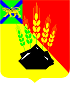 АДМИНИСТРАЦИЯ МИХАЙЛОВСКОГО МУНИЦИПАЛЬНОГО РАЙОНА  П О С Т А Н О В Л Е Н И Е 
____________                             с. Михайловка                               № ________Об утверждении муниципальной программы«Обеспечение безопасности дорожного движения в Михайловском муниципальном районе на 2022-2024 годы»В соответствии с Федеральными законами от 10 декабря 1995 года №196-ФЗ «О безопасности дорожного движения», от 06.10.2003 года № 131-ФЗ «Об общих принципах организации местного самоуправления в РФ», Стратегией безопасности дорожного движения в Российской Федерации на 2018-2024 годы, утвержденной распоряжением Правительства Российской Федерации  и   Уставом Михайловского муниципального района администрация Михайловского муниципального районаПОСТАНОВЛЯЕТ:1. Утвердить муниципальную программу «Обеспечение безопасности дорожного движения в Михайловском муниципальном районе на 2022-2026 годы».2. Муниципальному казенному учреждению «Управление по организационно-техническому обеспечению деятельности администрации Михайловского муниципального района» (Гришаков А.А.) разместить настоящее постановление на официальном сайте администрации Михайловского муниципального района.3. Настоящее постановление вступает в силу с момента опубликования на официальном сайте администрации Михайловского муниципального района.4. Контроль над исполнением настоящего постановления возложить на первого заместителя главы администрации Михайловского муниципального района Зубок П.А.Глава Михайловского муниципального района –глава администрации района                                                        В.В. АрхиповПриложение № 1УТВЕРЖДЕНАпостановлением администрации Михайловского муниципального районаот                       № ________              МУНИЦИПАЛЬНАЯ ПРОГРАММА «ОБЕСПЕЧЕНИЕ БЕЗОПАСНОСТИ ДОРОЖНОГО ДВИЖЕНИЯ В МИХАЙЛОВСКОМ МУНИЦИПАЛЬНОМ РАЙОНЕ НА 2022-2024 ГОДЫ»1. Паспорт муниципальной программы2. Характеристика сферы реализации муниципальной программыБезопасность дорожного движения является одной из важных социально-экономических и демографических задач Российской Федерации. Дорожно-транспортный травматизм приводит к исключению из сферы производства людей трудоспособного возраста. Гибнут и становятся инвалидами дети. Обеспечение безопасности дорожного движения является составной частью национальных задач обеспечения личной безопасности, решения демографических, социальных и экономических проблем, повышения качества жизни, содействия региональному развитию.Проблема аварийности на автомобильном транспорте в стране приобрела особую остроту в последнее десятилетие в связи с несоответствием существующей дорожно-транспортной инфраструктуры потребностям общества и государства в безопасном дорожном движении, недостаточной эффективностью системы обеспечения безопасности дорожного движения, крайне низкой дисциплиной участников дорожного движения.Аварийность связана со многими объективными факторами: ростом мобильности населения, нарастающей диспропорцией между количеством транспортных средств и не рассчитанной на современную интенсивность движения дорожной сетью, улучшением скоростных качеств автомобилей. Однако основной причиной является крайне низкая дисциплина как водителей, так и пешеходов.На территории Михайловского района за 2019 год было зарегистрировано 68 дорожно-транспортных происшествий при которых погибло 11 человек, 91 человек обратились за медицинской помощью с телесными повреждениями различной степени тяжести. В 2020 году зарегистрировано 61 дорожно-транспортных происшествий при которых погибло 7 человек, 88 человек обратились за медицинской помощью с телесными повреждениями различной степени тяжести. При уменьшении количества дорожно-транспортных происшествий на 11,5% также уменьшилось число погибших людей на 3,4 %.Для эффективного решения проблем с дорожно-транспортными происшествиями и обеспечения снижения ее показателей необходимо продолжение системной реализации мероприятий по повышению безопасности дорожного движения и их финансирование. В связи, с чем требуется дальнейшее развитие институционального обеспечения реализации комплексных мер по повышению безопасности дорожного движения по: - урегулированию вопросов реализации организационно-правовых и организационно-технических функций в сфере организации движения транспортных средств и пешеходов;- приведению элементов дорожно-транспортной инфраструктуры района в соответствие нормативным требованиям в части безопасности дорожного движения по целому ряду показателей;- реализации мероприятий по обеспечению безопасности дорожного движения и их экономической заинтересованности в достижении конечного результата.Достижение целей программы должно быть обеспечено в основном за счет реализации на территории Михайловского района ключевых мероприятий по снижению дорожно-транспортного травматизма, направленных на:- обеспечение безопасного участия детей в дорожном движении;- предупреждение опасного поведения участников дорожного движения;- эффективную организацию движения транспортных средств и пешеходов;- повышение безопасности дорожных условий.Общая потребность в объемах финансирования указанных мероприятий оценивается в 150,0 тысяч рублей. Муниципальная программа «Обеспечение безопасности дорожного движения в Михайловском муниципальном районе на 2022-2024 годы» позволит обеспечить координацию действий органов власти различных уровней, концентрацию финансовых ресурсов для решения приоритетных задач в сфере обеспечения безопасности дорожного движения.3. Приоритеты муниципальной политики в сфере реализации муниципальной программы, цели, задачи и ожидаемые конечные результатыЦелью программы является сокращение количества лиц, погибших и раненных в результате дорожно-транспортных происшествий, и количества дорожно-транспортных происшествий с пострадавшими на территории района.Достижение заявленной цели предполагает использование системного подхода к установлению следующих взаимодополняющих друг друга приоритетных задач по обеспечению безопасности дорожного движения:1. Организация общественной поддержки мероприятий по повышению безопасности дорожного движения.2. Обеспечение условий повышения уровня знаний по безопасности дорожного движения у юных участников дорожного движения.4. Описание системы программных мероприятийПрограммные мероприятия, реализация которых планируется в рамках указанной программы, в конечном итоге направлены на сокращение на территории района количества лиц, погибших и раненных в результате дорожно-транспортных происшествий, и дорожно-транспортных происшествий с пострадавшими. В целях достижения результативности и эффективности программы планируется реализация комплекса мероприятий по нескольким направлениям.Для реализации задачи 1 «Организационные мероприятия» необходимо выполнить следующие мероприятия:1.1. «Проведение бесед, занятий с учащимися общеобразовательных организаций».В этом направлении одной из приоритетных задач является формирование у обучающихся устойчивых навыков безопасного поведения на улицах и дорогах с помощью изучения Правил дорожного движения, их практической отработки в урочной и внеурочной деятельности.1.2. «Проведение родительских собраний в школах и детских садах».Побудить родителей задуматься о том, что соблюдение ПДД - самое главное для сохранения жизни и здоровья их детей. Ознакомить родителей  с некоторыми правилами и памятками, способствующими наиболее эффективному усвоению ПДД. Организовать совместную деятельность родителей и детей. Для реализации задачи 2 «Профилактика детского дорожно- транспортного травматизма» необходимо выполнить следующие мероприятия:2.1. «Оборудование учебных классов по изучению ПДД в общеобразовательных организациях»Деятельность по данному направлению предусматривает обучение детей и подростков правилам дорожного движения, формирование у детей навыков безопасного поведения на дорогах, укрепление и контроль дисциплины участия детей в дорожном движении, создание условий безопасного участия детей в дорожном движении, сокращение детского дорожно-транспортного травматизма, повышение познавательного интереса к изучению правил дорожного движения.2.2. «Проведение конкурса «Безопасное колесо» по профилактике дорожно-транспортного травматизма».Данное мероприятие предусматривает формирование знаний и навыков по безопасному дорожному движению, информирование о ситуациях, потенциально приводящих к дорожно-транспортным происшествиям, повышение культуры на дорогах, создание в обществе нетерпимости к фактам пренебрежения социально-правовыми нормами, совершенствование и развитие систем подготовки водителей транспортных средств, обеспечение соблюдения участниками дорожного движения требований дорожного движения.2.3. «Проведение акций по безопасности дорожного движения»Реализация мероприятия позволит проводить разовые акции, направленные на пропаганду правил дорожного движения среди юных жителей района. Акции могут проводиться в виде конкурса рисунков, просмотра тематических видеороликов, составления схем безопасного движения до школы, проведение совместно с ОГИБДД ОМВД России по Михайловскому району месячников по безопасности дорожного движения в рамках всероссийских акций.2.4. «Приобретение светоотражающих элементов для учащихся общеобразовательных организаций».  Очень актуально это для школьников, которые часто возвращаются домой из школы без сопровождения взрослых и иногда вынуждены переходить дорогу, но это пригодится для детей любого возраста. Присутствие световозвращающих элементов на детской одежде может значительно снизить детский травматизм на дорогах. Такой элемент позволит лучше заметить ребенка, если на улице темно, что особенно актуально для зимнего времени года и просто в пасмурную или дождливую погоду. 5. Ресурсное обеспечение программыОсновными источниками финансирования программы являются средства местного бюджета.Общий объем финансируемых средств по программе – 150,0 тыс. руб., в том числе:
6. Планируемые показатели эффективностимуниципальной программыПеречень показателей муниципальной программы носит открытый характер и предусматривает возможность корректировки в случае потери информативности показателя, изменения приоритетов государственной политики, появления новых технологических и социально-экономических обстоятельств, существенно влияющих на развитие соответствующих сфер экономической деятельности.Показатели (индикаторы) реализации муниципальной программы в целом предназначены для оценки наиболее существенных результатов реализации подпрограммы.Эффективность реализации муниципальной программы и использования выделенных на нее средств за счет:- исключения возможности нецелевого использования бюджетных средств;- прозрачности использования бюджетных средств.Оценка эффективности реализации муниципальной программы будет осуществляться на основе следующих индикаторов:- сокращения количества дорожно-транспортных происшествий;- уменьшения количества погибших и травмированных в дорожно-транспортных происшествиях;- уменьшения детского дорожно-транспортного травматизма за счет проведенного комплекса профилактических мероприятий.Успешное выполнение мероприятий программы позволит:- снизить аварийность на дорогах 5 %;- сократить число пострадавших и погибших в дорожно-транспортных происшествиях 10 %.7 Система организации контроля исполнения муниципальной программыКонтроль исполнения муниципальной программы осуществляет администрация  Михайловского муниципального района в лице первого заместителя главы администрации Михайловского муниципального района.1Наименование программыМуниципальная программа «Обеспечение безопасности дорожного движения в Михайловском муниципальном районе на 2022-2024 годы»Основание разработки муниципальной программы Федеральные законы РФ от 10.12.1995 года №196 – ФЗ «О безопасности дорожного движения», от 06.10.2003 года № 131 – ФЗ «Об общих принципах организации местного самоуправления в Российской Федерации», Стратегия безопасности дорожного движения в Российской Федерации на 2018-2024 годы, утвержденная распоряжением Правительства Российской Федерации    2Заказчик муниципальной программыАдминистрация Михайловского муниципального района 3Ответственные разработчики муниципальной программыКомиссия по безопасности дорожного движения в Михайловском муниципальном районе 4Исполнители муниципальной программыАдминистрация Михайловского муниципального района, МКОУ «МСООУ», ОГИБДД ОМВД России по Михайловскому району, общеобразовательные и дошкольные организации Михайловского района5Цели муниципальной программыСоздание условий для повышения уровня безопасности дорожного движения на территории района Целевые показатели и индикаторы муниципальной программы- снижение аварийности на дорогах на 5% ежегодно;- сокращение числа пострадавших и погибших в дорожно-транспортных происшествиях на 10 % ежегодно7Этапы и сроки реализации муниципальной программыПрограмма реализуется в один этап в 2022 – 2024 гг. Перечень основных мероприятий Программы 1. Организационные мероприятия; Пропаганда безопасности дорожного движения.3. Профилактика детского дорожно-транспортного травматизма. 8Объемы и источники финансирования с разбивкой по годам и видам источников Общий объем финансируемых средств по программе  составит – 150,0 тыс. руб., в том числе:
2022 г. – 50,0 тыс. руб.
2023 г. – 50,0 тыс. руб.
2024 г. – 50,0 тыс. руб.
Средства районного бюджета – 150,0 тыс. руб.Ожидаемые конечные результаты реализации муниципальной программыСовершенствование системы управления безопасности дорожного движения в Михайловском районе,  сокращение числа пострадавших и погибших в дорожно-транспортных происшествиях.Система организации контроля исполнения муниципальной программыКонтроль исполнения муниципальной программы осуществляет администрация  Михайловского муниципального района в лице первого заместителя главы администрации Михайловского муниципального района.  № п/пНаименование мероприятийОбъем финансирования по годам (тыс. руб.)Объем финансирования по годам (тыс. руб.)Объем финансирования по годам (тыс. руб.)Ответственный исполнитель № п/пНаименование мероприятий2022202320241Проведение бесед, занятий с учащимися общеобразовательных организаций.    ---Общеобразовательные организации Михайловского района; ОГИБДД ОМВД России по Михайловскому району2Проведение родительских собраний в школах и детских садах---Общеобразовательные и дошкольные организации Михайловского района; ОГИБДД ОМВД России по Михайловскому району 3Освещение проблем безопасности дорожного движения в СМИ, социальных сетях и родительских группах---Общеобразовательные и дошкольные организации Михайловского района; ОГИБДД ОМВД России по Михайловскому району 4Оборудование учебных классов по изучению ПДД в общеобразовательных организациях25,025,025,0МКОУ «МСООУ»5Проведение конкурса «Безопасное колесо» по профилактике детского дорожно-транспортного травматизма ---Управление по вопросам образования администрации Михайловского района; МКОУ «МСООУ»; ОГИБДД ОМВД России по Михайловскому району6Проведение акций по безопасности дорожного движения.---Общеобразовательные и дошкольные организации Михайловского района; ОГИБДД ОМВД России по Михайловскому району7Приобретение светоотражающих элементов для учащихся общеобразовательных организаций 25,025,025,0МКОУ «МСООУ»